FAITHFULL FRIAR REPORTGod formed man and gave to him a living and immortal soul, created to His own image. From Adam, the first man, and from Eve whom God gave to Adam as a companion, has sprung the whole human race. God created us  to know Him, to love Him, and to serve Him in this world and to  be happy with Hime  forever in Heaven.God not only gave our first parents an immortal soul; He elevated them to a supernatural life of grace; He called them to enjoy His eternal happiness. In the first state of original injustice He exempted them from the ravages of sickness, ignorance, concupiscence, and death.Please keep the following in your prayers Father Paul Albenesius, Father Dennis Meinen, Father Thomas Topf, Father Paul Bormann, Bishop R.Wallker Nickless, Father David Hemann, Sister Jean Marie, Doris Ott, Rick Davis, Mark Nixa, Sandy Bokemper, Gene Waag Sharon Seuntjens, Mike Boggs, Steve Cogdill Jr. Patricia LeClair, Marcia Goeden, Robert Goeden , Larry Kastrup, Valentin Magana, Ed Womack, Ann Womack, Julie Riedy,  Jean Butler, Jack Garthright. Roxanne Winterfield, Tammy Pasker, Jerome Puhl , Bob Kenaley,  Hilda Luna, Jim Coy, Dennis Todd, Ronald Lansink, Lyle Spieler, Larry Harrington, Jesse Padilla, Arden Gale, Manuel Luna, Bob Duncan,  Francis Palmershiem, Doug Peters, Terri Mareau, John Voeltz, Gene Rolfes, Fred McPherson, Charles Myers, Chris Utesch,, Orlando Gill, Gary Engel, Don Roger,  Marilyn Laing,  John Green, Robert Red Owl, Ricardo Rocha, Dennis Fredricksen, Clarice Wilken, Patricia Christensen, Terry Clarey, Marci Hoffman, James Geary Jr. Kevin Sopha, Persecuted Clergy and any others we may have missed.Prayer to God, The source of HealthGod our Father, source of all health, be near those who suffer in time of weakness and pain: relieve them of their burden and heal them, if it be your will. Give peaceful sleep to those who need rest for soul and body, and be with them  in their hour of silence. Inspire with Your love those who bring healing and care to the suffering. May they bestow Your gift of health and strength wherever the go, Grant this prayer through Christ our Lord. Amen  Knights of Columbus Fourth Degree 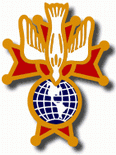 Garrigan AssemblyPO Box 515Sergeant Bluff, IA  51054KC265Garrigan.weebly.com 	      November   2023					OFFICERSFaithful Friar         			Rev. Dennis W. Meinen	 712-258-9120Faithful Navigator			Jim Sanders			 712-259-5399Faithful Captain			Michael Peters			 712-259-6225Faithful Pilot				Ricardo Rocha		    	 712-899-3700Faithful Admiral			Edward Womack		 712-219-0374Faithful Comptroller			Randy Kramer			 712-251-5100Faithful Scribe				Mark Fachman		 712-333-2760Faithful Purser				John Staiert			 712-898-9891Faithful Inner Sentinel		Michael Koch			 712-574-9334Faithful Outer Sentinel		Michael Hays			 712-710-8825Faithful 1 yr. Trustee			Stan Rolfes			 712-568-3492Faithful 2 yr. Trustee			Marty Pasker		 	 712-276-3672Faithful 3yr.  Trustee			Donald Davis			 712-216-0415Faithful Chalice Society		Ricardo Rocha		    	 712-899-3700Faithful Web Master			Michael Peters			 712-259-6225			UPCOMING MEETINGS16 November 2023 Regular meeting at Sioux City Cathedral Social at 6:15, dinner at 6:45  Meeting to follow7 December, 2023   Annual Garrigan Assembly Christmas Party at Grahms in Dakkota Dunes Cocktails at 5:30 Dinner at 6:00 PM18 January, 2024   Regular Meeting South Sioux City Knights of Columbus Hall 1805  W 29th St South Sioux City NE.  Social at 6:15 Dinner at 6:45  Meeting to follow.  FAITHFUL NAVIGATORS REPORTHoliday season greetings to my brother Sir Knights.  Let us take time to reflect upon the seasons fast approaching,  Thanksgiving, Advent and Christmas.  Let us joyfully reflect upon the many gifts our Lord has given us this year. We have several upcoming events in our Assembly.  November 12th, following the 11 am Mass at St. Michaels Catholic Church in Sioux City, we will honor Sir Knights who passed away in the prior 12 months.  November 20, we will have a float in the Sioux City downtown lighting parade.  Weather permitting, I welcome all Sir Knights able, to participate in this parade, especially color corps members.   Our annual Christmas dinner is scheduled December 7th at Graham’s in the Dunes at North Sioux City.  Cocktails begin at 5:30 with dinner served at 6.  During our dinner, we will present a check from 50/50 raffle proceeds to F.I.R.E., an area nonprofit agency.  Please contact our Faithful Captain, Michael Peters to confirm your dinner reservation prior to December 1st.Thanks to all of you for being dedicated Sir Knights of the Fourth Degree.  May the Lord’s blessings be with you always.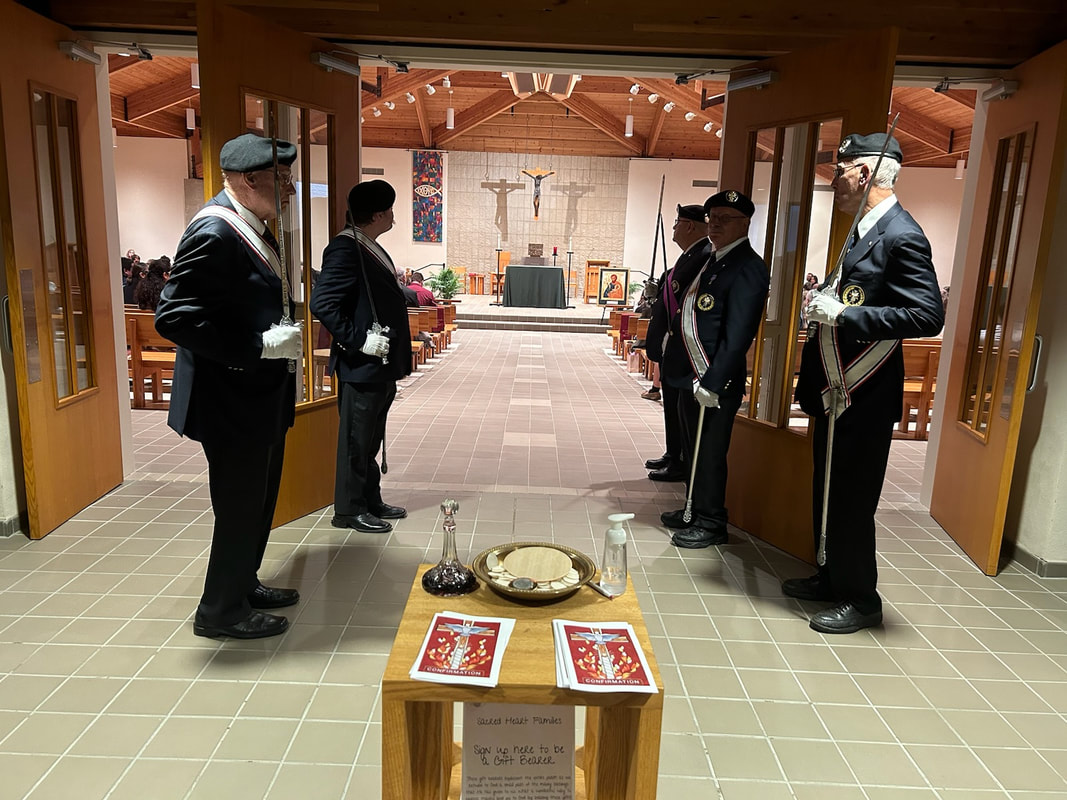 Confirmation at Sioux City Sacred HeartFAITHFUL PILOTS REPORTOctober Honor Guards
October 1, 2023	Confirmation at Sioux City Nativity Parish:Ricardo Rocha, Jim Sanders, Michael Hays, Michael Peters, John StaiertOctober 5, 2023    White Mass at Sioux City Cathedral:Jim Sanders, Michael Koch, Michael Hays, Michael Peters, Ricardo Rocha  October 14, 2023	  Confirmation at St Mary’s Church, Hawarden, IADave Larsen, Mark DeSutter, Curt Winterfeld, Stan RolfesOctober 23, 2023	Confirmation at Sioux City Sacred Heart: Ricardo Rocha, Michael Koch, Michael Hays, Micheal Peters, David ButlerColor Guards Needed:November 12, 2023  Memorial Mass at Sioux City St. Michael Church following 11:00 MassNovember 19, 2023 Confirmation at Sioux City St Michael. Be there 1:30 November 20, 2023  Sioux City Downtown Lighting Parade: Meet @ 4:30  3rd and Iowa St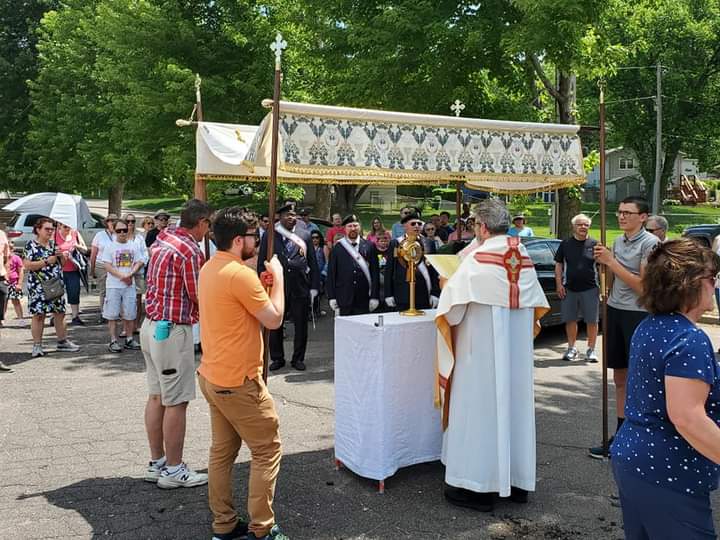 